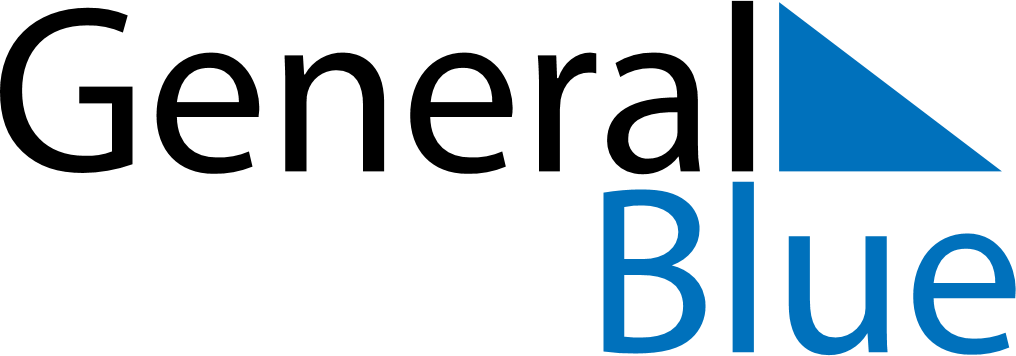 June 2024June 2024June 2024June 2024June 2024June 2024June 2024Catole do Rocha, Paraiba, BrazilCatole do Rocha, Paraiba, BrazilCatole do Rocha, Paraiba, BrazilCatole do Rocha, Paraiba, BrazilCatole do Rocha, Paraiba, BrazilCatole do Rocha, Paraiba, BrazilCatole do Rocha, Paraiba, BrazilSundayMondayMondayTuesdayWednesdayThursdayFridaySaturday1Sunrise: 5:35 AMSunset: 5:22 PMDaylight: 11 hours and 46 minutes.23345678Sunrise: 5:35 AMSunset: 5:22 PMDaylight: 11 hours and 46 minutes.Sunrise: 5:36 AMSunset: 5:22 PMDaylight: 11 hours and 46 minutes.Sunrise: 5:36 AMSunset: 5:22 PMDaylight: 11 hours and 46 minutes.Sunrise: 5:36 AMSunset: 5:22 PMDaylight: 11 hours and 46 minutes.Sunrise: 5:36 AMSunset: 5:22 PMDaylight: 11 hours and 46 minutes.Sunrise: 5:36 AMSunset: 5:22 PMDaylight: 11 hours and 45 minutes.Sunrise: 5:36 AMSunset: 5:22 PMDaylight: 11 hours and 45 minutes.Sunrise: 5:37 AMSunset: 5:22 PMDaylight: 11 hours and 45 minutes.910101112131415Sunrise: 5:37 AMSunset: 5:23 PMDaylight: 11 hours and 45 minutes.Sunrise: 5:37 AMSunset: 5:23 PMDaylight: 11 hours and 45 minutes.Sunrise: 5:37 AMSunset: 5:23 PMDaylight: 11 hours and 45 minutes.Sunrise: 5:37 AMSunset: 5:23 PMDaylight: 11 hours and 45 minutes.Sunrise: 5:38 AMSunset: 5:23 PMDaylight: 11 hours and 45 minutes.Sunrise: 5:38 AMSunset: 5:23 PMDaylight: 11 hours and 45 minutes.Sunrise: 5:38 AMSunset: 5:23 PMDaylight: 11 hours and 45 minutes.Sunrise: 5:38 AMSunset: 5:24 PMDaylight: 11 hours and 45 minutes.1617171819202122Sunrise: 5:39 AMSunset: 5:24 PMDaylight: 11 hours and 45 minutes.Sunrise: 5:39 AMSunset: 5:24 PMDaylight: 11 hours and 45 minutes.Sunrise: 5:39 AMSunset: 5:24 PMDaylight: 11 hours and 45 minutes.Sunrise: 5:39 AMSunset: 5:24 PMDaylight: 11 hours and 45 minutes.Sunrise: 5:39 AMSunset: 5:24 PMDaylight: 11 hours and 45 minutes.Sunrise: 5:39 AMSunset: 5:25 PMDaylight: 11 hours and 45 minutes.Sunrise: 5:40 AMSunset: 5:25 PMDaylight: 11 hours and 45 minutes.Sunrise: 5:40 AMSunset: 5:25 PMDaylight: 11 hours and 45 minutes.2324242526272829Sunrise: 5:40 AMSunset: 5:25 PMDaylight: 11 hours and 45 minutes.Sunrise: 5:40 AMSunset: 5:26 PMDaylight: 11 hours and 45 minutes.Sunrise: 5:40 AMSunset: 5:26 PMDaylight: 11 hours and 45 minutes.Sunrise: 5:41 AMSunset: 5:26 PMDaylight: 11 hours and 45 minutes.Sunrise: 5:41 AMSunset: 5:26 PMDaylight: 11 hours and 45 minutes.Sunrise: 5:41 AMSunset: 5:26 PMDaylight: 11 hours and 45 minutes.Sunrise: 5:41 AMSunset: 5:26 PMDaylight: 11 hours and 45 minutes.Sunrise: 5:41 AMSunset: 5:27 PMDaylight: 11 hours and 45 minutes.30Sunrise: 5:41 AMSunset: 5:27 PMDaylight: 11 hours and 45 minutes.